First Semester Final Exam Review – 2020This review is to give you an idea of some areas you may need to study and to give you a little practice with the concepts. It is NOT a complete list. If you discover sections that you've struggled with during the school year, you should return to your NOTES and ALL HOMEWORK and CLASSWORK HANDOUTS for that topic.  Bring pencils and a scientific calculator with you to the exam. NO sharing of calculators will be permitted. You will be able to use:  1) periodic table, 2) polyatomic ion sheet, 3) periodic trends handout, and 4) your composition book  Introduction to Chemistry Vocabulary Words and/or Topics: mass, matter, qualitative data, quantitative data,  Define matter  any substance with mass and volumeContrast mass and weight. 	Mass is the amount of matter.  Weight is a force due to gravity.  SO . . . if an astronaut travels to the moon, they will have the SAME MASS but less WEIGHT (due to lower gravity)Data Analysis Vocabulary Words and/or Topics:  Accuracy, precision, conversion factor, density, dimensional or unit analysis, graph, scientific notation, significant figures Write the following numbers in scientific notation and indicate the number of significant figures in each.  2. Perform the following operations and report the answer to the proper number of significant figures with the proper units 10.2 m x 178.9 m = 1820 m210.1 cm + 0.672 cm =  10.8 cm5.70 cm x 6.40 cm x 7.320 cm = 267 cm35.73 g / 7.64 cm3 =  0.750 g/cm30.01472 kg + 735.0 kg =  735.0 kg  (the 0.01472 added is “insignificant” when you round to sig figs)3. Convert each of the following quantities and answer with the correct number of significant figures and units.  0.143 hours to seconds  515 seconds 1.098 km to m 	1098 m1.70 mL to L 	0.00170 L5.7 mm to cm 	0.57 cm0.924 kg to grams 	924 g16 ft3 to in3  	28000 in335.72 mL to cm3 	35.72 cm34. What is the density of a substance that has a volume of 3.07 cm3 and a mass of 8.76 g? 	2.85 g/cm35. Calcium chloride is used as a de-icer on roads in winter. It has a density of 2.50 g/cm3. What is the volume of 7.91 g of this substance?  	3.16 cm3Matter: Properties and Changes Vocabulary Words and/or Topics:  allotropes, atom, chemical change, chemical properties, compounds, element, extensive properties, gas, heterogeneous mixture, homogeneous mixture, intensive properties, law of conservation of mass, liquid, mixture, periodic table, physical change, physical properties, solid, solution, states of matter, substance, vapor Classify the following materials as heterogeneous mixtures (HE), solutions (HO), compounds (C), or elements (E):A. 	air 			HOpaper 			HEtable salt 		Cgranite 			HEwhole milk 		HEplutonium 		Edistilled water 		CHow many phases are present in a glass of soda on ice? Three.  Solid ice.  Liquid water.  Gas bubblesClassify the following properties as intensive or extensive: mass 			extensive; mass is different depending on how muchcolor 			intensive; a small amount or large amount will be the same colorductility 		intensivelength 			extensivemelting point 		intensiveClassify the following as chemical or physical properties: Differentiate between homogenous mixtures dissolved and evenly mixed; uniform composition; Gatorade and heterogeneous mixtures NOT dissolved; not mixed on a particle level; cookies. Give examples of each. What are chemical properties? Properties that can only be observed by attempting a chemical reactionWhy is a change of phase considered to be a physical change?  A change in state of matter doesn’t change the chemical.  For example, ice is H2O and liquid water is still H2OWhat is a compound?  chemical combination of 2 or more different elements; the compound has a DEFINITE compositionWhat is the difference between qualitative and quantitative data?  qualitative is description;  quantitative is numbers/measurementsWhat is an alloy? Is it a homogeneous mixture, heterogeneous mixture, or a compound? Give an example.  An alloy is a homogeneous mixture of 2 or more different types of metal.  Brass is a mixture of copper and zinc.Which of the following are a pair of isotopes?  Why? 14N and 14O   NO35Cl and 34Cl  YES; because they are the same elementSi that has 12 neutrons and sulfur that has 12 neutrons  NOtwo bromine atoms with 54 neutrons each  YES; because they are the same element . . . even though they have the same mass number, they can be called “isotopes” when comparing do other bromine isotopesDevelopment of the Modern Periodic Table and the Elements Vocabulary Words and/or Topics:  actinides, alkali metals, alkaline earth metals, groups, halogen, transition metal, ion, ionization energy, metal, metalloid, noble gas, nonmetal, octet rule, period, periodic law How do chemists use the periodic law to classify elements? Elements are classified and organized based on those chemical and physical properties.  They are placed in groups according to valence electronsWhat is the name of a vertical column on the periodic table?  group A horizontal row?  periodWhy is beryllium in group 2? properties of Alkaline earth metals What do all atoms in Group 2 have in common? 2 valence electronsWho developed the modern periodic table? How was it later modified?  Mendeleev designed the 1st periodic table in order of increasing atomic mass and grouped elements based on similar physical and chemical properties.  Moseley improved on the organization by placing them in increasing atomic numberSketch a simplified version of the periodic table and indicate the location of groups, periods, metals, nonmetals, and metalloids. 	group = column	period = row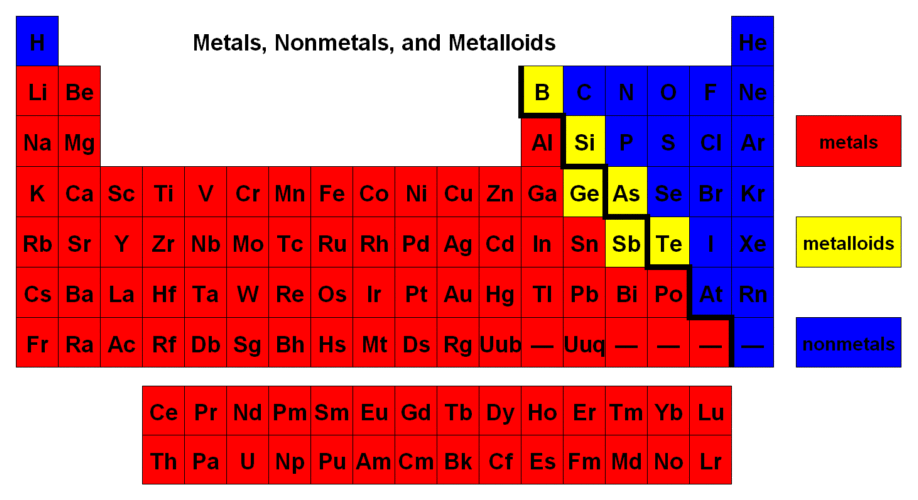 How does the shielding effect affect atomic size?  Greater shielding effect generally “pushes” electrons further from the nucleus and increases atomic radius Which has a larger radius? Mg or Si 	(Si has more protons than Mg which “pull” electrons closer to the nucleus)Ti or Cr 	(Cr has more protons than Ti which “pull” electrons closer to the nucleus)Li or Cs 	(Cs has more energy levels and greater shielding effect than Li)Ni or Zn 	(Zn has more protons than Ni which “pull” electrons closer to the nucleus) Which has the higher ionization energy? Ba or Bi 	(Bi has more protons than Ba which “pull” electrons closer to the nucleus and requires MORE energy to remove one electron)Al or Ti 	(Ti has more energy levels and greater shielding effect than Al, so MORE energy is required to remove an electron from Al which is closer to the nucleus and has less shielding)C or O	(O has more protons than C which “pull” electrons closer to the nucleus and requires MORE energy to remove one electron)Br or Kr 	(Kr has more protons than Br which “pull” electrons closer to the nucleus and requires MORE energy to remove one electron)P or O 	(P has more energy levels and greater shielding effect than O, so MORE energy is required to remove an electron from O which is closer to the nucleus and has less shielding)Which has the larger electronegativity? B or F 	(F has more protons than B which “pull” electrons to the nucleus with GREATER electronegativity)Cl or S 	(Cl has more protons than S which “pull” electrons to the nucleus with GREATER electronegativity)For the element aluminum, the number 26.98 represents  atomic mass (or average atomic mass)Atomic Structure Vocabulary Words and/or Topics: proton, neutron, electron, atomic number, mass number, quantum numbers, orbital, sublevel, energy level, group, period Describe what each of these scientists discovered about the atom. What was the name of each of their theories? Dalton 		billiard ball  (solid, indestructible spheres)Thomson 	plum pudding  (electrons randomly suspended in a positively-charged “gel/pudding”)Rutherford 	nuclear model  (protons located in a small nucleus, surrounded by moving electrons; the atom is mostly empty space)Bohr 	planetary model or solar system model  (improvement on Rutherford; Bohr model describes the location of electrons in “energy levels” based on increasing energy/distance from the nucleus)What are the symbols for the 4 orbital shapes?  s, p, d, f How many sublevels are in the 1st energy level?  1s  2nd? 2s, 2p  3rd? 3s, 3p, 3d  4th?  4s, 4p, 4d, 4fWhat is the symbol for one electron in an orbital diagram?  Arrow  What is the maximum number of electrons that can occupy the 2s sublevel? 2 The 4f sublevel? 7 The 5d sublevel? 10 The 3p sublevel? 6Explain what the energy levels of an atom correspond to on the periodic table.  Each period represents electrons entering a new energy levelExplain how an electron configuration describes an atom.  Electron configuration describes the a) energy level with a “big” number, b) the sublevel with a “big number and lowercase letter”, and c) the number of electrons in each sublevel with a superscript number.		EXAMPLE:  1s22s22p4  is oxygenExplain what its orbital diagram describes about an atom.  Orbital diagram describes the a) energy level with a “big” number, b) the sublevel with a “big number and lowercase letter”, and c) the number of orbitals indicated by the number of boxes, and d) the number of electrons AND the spin of each electron with an arrow.	EXAMPLE:  orbital diagram for oxygen is belowIf an atom has 14 protons and a mass number of 38, tell the following: number of electrons 	14 electrons (atoms has no charge, so the same number of protons/electrons)number of neutrons 	24 neutronsatomic number 		14 atomic number If an atom has an atomic number of 7 and 8 neutrons, tell the following: number of protons 	7 protonsnumber of electrons 	7 electronsmass number 		15 mass numberWrite out the complete electron configuration for the following atoms (NO SHORT CUT)A. sodium 	1s22s22p63s1zinc 	1s22s22p63s23p64s23d10sulfur 	1s22s22p63s23p4neon 	1s22s22p6 10. Write the noble gas notation for the electron configuration for the atoms above (9A through 9D) A. 	sodium 	[Ne]3s1B.	zinc 	[Ar]4s23d10C.	sulfur 	[Ne]3s23p4D.	neon 	[He]2s22p6Write the noble gas notation for the orbital diagram for each atom above (9A through 9D) 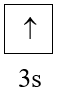 A. 	sodium 	[Ne] 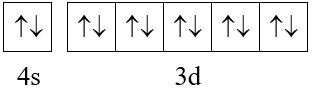 B.	zinc 	[Ar] 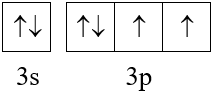 C.	sulfur 	[Ne] 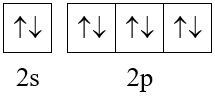 D.	neon 	[He] Draw Lewis diagram for ONE ATOM of each of the following (not doing dashes and bonds, yet): a) sodium , b) carbon, c) fluorine , d) calcium , e) phosphorus 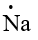 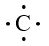 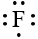 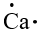 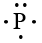 Ionic Compounds Vocabulary Words and/or Topics: ion, cation, anion, oxidation number, transition metal, roman numerals, polyatomic ions, superscript, subscript, valence electrons, chemical bond, ionic bond What type of bond will be formed between: carbon and fluorine 		polar covalentmagnesium and chlorine 	ioniczinc and copper 		metallichydrogen and oxygen 		polar covalentHow many valence electrons are in the following atoms: lithium 1, nitrogen 5, aluminum 3, fluorine 7, neon 8, bromine 7, sulfur 6, calcium 2Using the octet rule, when the atoms in Problem #2 above turn into ions, what is the charge of each?    lithium +1, nitrogen 3, aluminum +3, fluorine 1, neon no ion, bromine 1, sulfur 2, calcium +2Naming and Formulas for Compounds Naming and Formulas for Ionic Compounds Naming and Formulas for Covalent Compounds	Write the chemical formula: 	Write the chemical name: sodium fluoride 		NaF			8. NaI 		sodium iodidehydrogen monofluoride 	HF			9. AlBr3 	aluminum bromidealuminum sulfide 		Al2S3			10. H2SO4 	hydrogen sulfatebarium sulfide 		BaS			11. Cl2O7 	dichlorine heptoxidephosphorus pentachloride 	PCl5			12. HBr 	hydrogen bromidedinitrogen tetroxide 		N2O4			13. N2O5 	dinitrogen pentoxidehydrogen nitrate 		HNO3			14. ICl3 	iodine trichloride	Write the chemical formula: 	Write the chemical name: sodium sulfite 	Na2SO3				22. HCl 	hydrogen monochloridemagnesium ion 	Mg2+				23. Na2SO4 	sodium sulfateammonium fluoride NH4F				24. KNO3 	potassium nitrateoxygen 		O2				25. NH4+ 	ammoniumoxide 		O2				26. Mg(OH)2 	magnesium hydroxidehydrogen chlorate 	HClO3				27. H2CO3 	hydrogen carbonatebarium cyanide 	Ba(CN)2	Write the chemical formula: 	Write the chemical name: iron(II) chloride 	FeCl2				33. NiF2 	nickel(II) fluorideiron(III) chloride 	FeCl3				34. F2 		fluorinechromium(III) oxide 	Cr2O3			35. F-		fluorideiron(III) perchlorate 	Fe(ClO4)3		36. Fe2S3 	iron(III) sulfide	32. nickel(III) acetate 	Ni(C2H3O2)3	37. CrO 	chromium(II) oxide	 	38. Ca3(PO4)2 	calcium phosphateBONDING Determining type of bond between 2 elements:  ionic, metallic, polar covalent, or nonpolar covalent Drawing Lewis diagrams for covalent compounds Determine the shape of a covalent molecule and whether the molecule is polar or nonpolar Type of Bond Indicate the type of bond formed between the following elements. 1.  N and Cl polar covalent 	6. K and Br ionic2.  N and N nonpolar covalent 	7. Mg and Mg metallic3.  Ca and O ionic		8. Al and Cl ionic4.  C and F polar covalent  	9. Si and Cl polar covalent5.  H and O polar covalent  	10. Cu and Sn metallic  Lewis Diagrams For the following compounds:  a) draw a Lewis diagram, b) determine the shape of the molecule, and c) determine if the molecule is polar or nonpolar H2				linear diatomic	  nonpolar      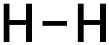 O2			linear diatomic	  nonpolar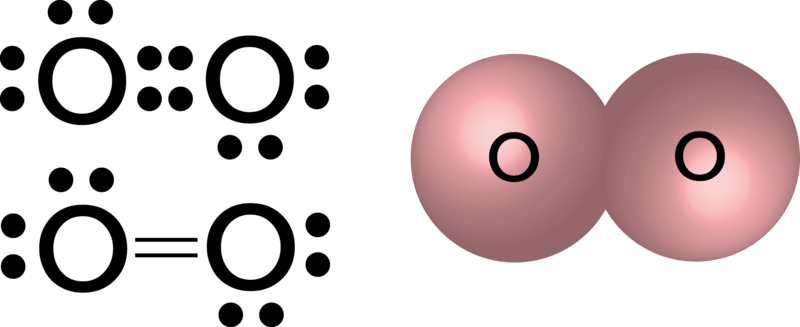 N2			linear diatomic	  nonpolar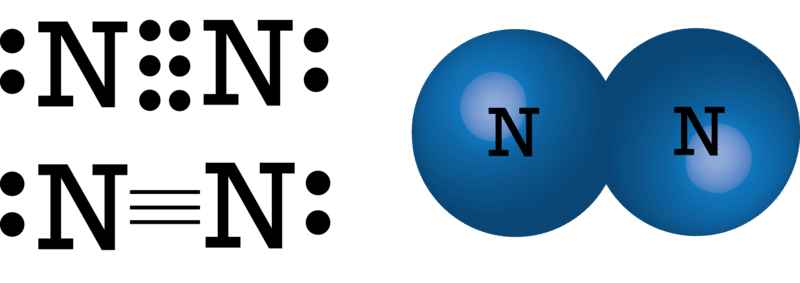 CCl4			tetrahedral	  nonpolar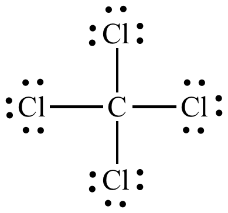 NH3				trigonal pyramidal	  polar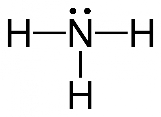 C2H6		  	nonpolar    (tetrahedral around each C – you don’t need to know that)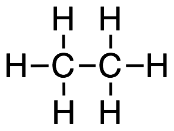 SF2			bent	polar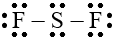 CO2 			linear triatomic		nonpolar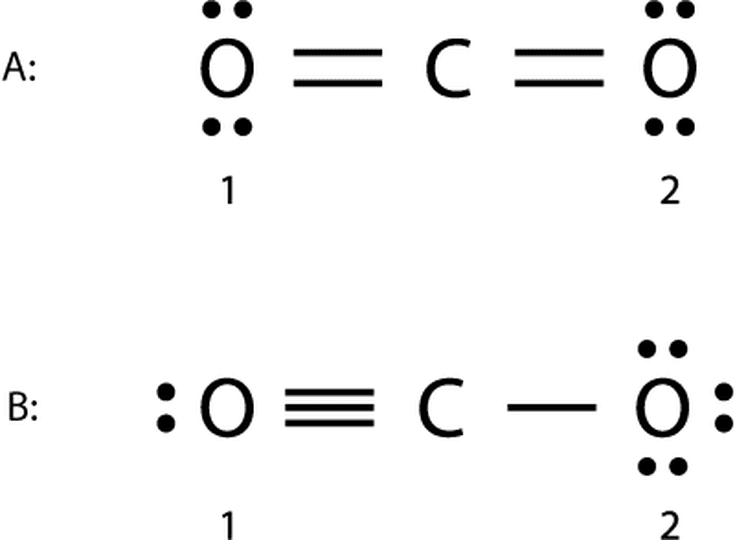 Convert to scientific notation# of Significant Figures?7.51 x 102 m751 meters 37.81 x 105 m781000 meters 37.810000 x 105 m781000.0 meters 75.0 x 10-3 g0.0050 grams 27.45 x 10-6 g0.00000745 grams 33 x 100 K3 Kelvin 13.0 x 109 atoms3.0 billion atoms 2color  Pstability  Cstiffness  Preactivity  Cflammability Cductility  Pmelting point  Preacts with air  Csolubility  Pelectrical conductivity  Pcorrosive  Cblue  P1s2s2p